Article TitleFirst Author1*, Second Author2, Third Author1, Forth Author11	Department, Institution, City, State or Province, Postal Code, Country2	Department, Institution, City, State or Province, Postal Code, Country*	Correspondence: first.author@organisation.net; Tel.: +xx-xxxx-xxxx-xxxxVersion June 30, 2024 submitted to innoTRAC JournalAbstract	A single paragraph of about 200 words maximum. For research articles, abstracts should give a pertinent overview of the work. We strongly encourage authors to use the following style of structured abstracts, but without headings: (1) Introduction: Place the question addressed in a broad context and highlight the purpose of the study; (2) Methods: Describe brieﬂy the main methods or treatments applied; (3) Results: Summarize the article’s main ﬁndings; and (4) Discussion: Indicate the main conclusions or interpretations. The abstract should be an objective representation of the article, it must not contain results which are not presented and substantiated in the main text and should not exaggerate the main conclusions.Keywords	keyword 1, keyword 2, keyword 3 (list three to ten pertinent keywords speciﬁc to the article, yet reasonably common within the subject discipline.)IntroductionThe introduction should brieﬂy place the study in a broad context and highlight why it is important. It should deﬁne the purpose of the work and its signiﬁcance. The current state of the research ﬁeld should be reviewed carefully and key publications cited. Please highlight controversial and diverging hypotheses when necessary. Finally, brieﬂy mention the main aim of the work and highlight the principal conclusions. As far as possible, please keep the introduction comprehensible to scientists outside your particular ﬁeld of research.MethodsSubsectionSubsubsectionBulleted lists look like this:First bulletSecond bulletThird bulletThe text continues here.Figures, Tables and EquationsAll ﬁgures and tables should be cited in the main text as Figure 1, Table 1, etc.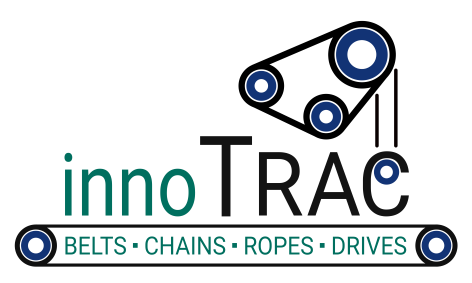 Figure 2:  This is a ﬁgure, Schemes follow the same formatting. If there are multiple panels, they should be listed as: (a) Description of what is contained in the ﬁrst panel. (b) Description of what is contained in the second panel. Figures should be placed in the main text near to the ﬁrst time they are cited. A caption on a single line should be centered.TextTextTable 1:  This is a table caption. Tables should be placed in the main text near to the ﬁrst time they are cited.TextTextThis is an example of an equation:	(1)TextTextResultsThis section summarizes the article’s main ﬁndings without discussing it.DiscussionAuthors should discuss the results and how they can be interpreted in perspective of previous studies and of the working hypotheses. The ﬁndings and their implications should be discussed in the broadest context possible. Future research directions may also be highlighted.ConclusionThis section is not mandatory, but can be added to the manuscript if the discussion is unusually long or complex.AcknowledgementIn this section you can acknowledge any support given which is not covered by the author contribution. This may include administrative, technical and financial support, or donations in kind (e.g., materials used for experiments).References[1] 	First, A., Second, B., Third, C.: Article Title. Journal name, volume no. (issue no.), pages from–till (year)[2] 	First, A., Second, B., Third, C.: Title of a Book Section. In: Book name (eds. Editor, A, Editor, B.), pages from–till (publisher, year)© 2024 by the authors. Submitted to innoTRAC Journal for open access publication under the terms and conditions of the Creative Commons Attribution (CC BY) license (http://creativecommons.org/licenses/by/4.0/)Heading 1Heading 2Heading 3ContentContentContentContentContentContent